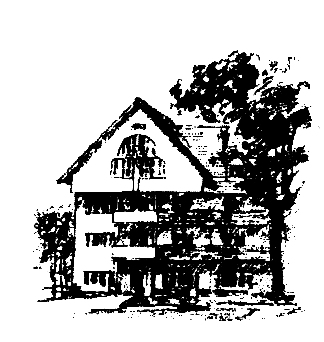 EWANGELICKI DOM OPIEKI „ARKA”PARAFII EWANGELICKO-AUGSBURSKIEJ ŚW. TRÓJCYw MIKOŁAJKACH------------------------------------------------------------------------------------------------11-730 Mikołajki                                                                                              Tel : 087 4216 811Pl. Kościelny 5a                                                                                                Fax: 087 4216 811NIP: 845-14-46-943						                 Mikołajki, 19-02-2021r.REGON: 79013343300020						ZAWIADOMIENIE 							dotyczy rozstrzygnięcia Postępowania przeprowadzonego na za zasadzie konkurencyjności za zasadach zgodnych z ustawą z dnia 11 września 2019 r. Prawo zamówień publicznych                                   (Dz. U. z 2019 r., poz. 2019 ze zm.) Tryb udzielenie zamówienia: Tryb podstawowy bez przeprowadzenia negocjacji - art. 275 pkt 1 Ustawy  -  znak sprawy EDO/1/PN/2021	Zgodnie z  art. 253  ustawy z dnia 11 września 2019 r. Prawo zamówień publicznych (Dz. U. z 2019 r., poz. 2019 ze zm, Dyrekcja Ewangelickiego Domu Opieki ARKA informuje,                                  że w postępowaniu na  „Dostawa  artykułów żywnościowych do Ewangelickiego Domu Opieki ARKA Parafii Ewangelicko-Augsburskiej Św. Trójcy w  Mikołajkach”  w którym jedynym kryterium wyboru ofert była cena, wybrano jak niżej:Część I - pieczywo:Jako najkorzystniejszą wybrano ofertę: Piekarnia Cukiernia, Marek Szabelski, ul. Firmowa 1,     11-710 PieckiOferta danego wykonawcy uzyskała 100pkt.Wybrana oferta przedstawia najkorzystniejszy bilans ceny i spełnia warunki opisane w SWZ oraz ustawie Prawo zamówień publicznych.W danej części złożono również następujące oferty:1. Piekarnia Tyrolska , ul. Wojska Polskiego 31, 11-010 Barczewo – oferta uzyskała 93,09 pkt2. Cukiernia Wiesław Bieńkowski, ul. 3 Maja 4, 11-730 Mikołajki - oferta  odrzuconaCzęść II- owoce i warzywa:Jako najkorzystniejszą wybrano ofertę: Firma Handlowo-Usługowa „Cytrus 2” Jarosław Dzwonkowski, 12-200 Pisz, ul. Mickiewicza 39aOferta danego wykonawcy uzyskała 100pkt.Wybrana oferta przedstawia najkorzystniejszy bilans ceny i spełnia warunki opisane w SWZ oraz ustawie Prawo zamówień publicznych.W danej części złożono również następujące oferty:1.Hurtownia Warzyw i Owoców Roman Boharewicz, ul. Przemysłowa 6, 11-700 Mrągowo – oferta uzyskała 94,70 pkt2.Hurtownia Owoców i Warzyw Andrzej Łachacz 11-700 Mrągowo ul. Przemysłowa 13 - oferta  uzyskała 88,99 pkt.3.Handel Hurt Detal Edward Stachelek, Marcinkowo 1, 11-700 Mrągowo- oferta uzyskała 81,30 pkt.Część III- nabiałJako najkorzystniejszą wybrano ofertę: Mona-Kontra sp. z o.o., ul. Majora Hubala 6,                                       16-400 SuwałkiOferta danego wykonawcy uzyskała 100pkt.Wybrana oferta przedstawia najkorzystniejszy bilans ceny i spełnia warunki opisane w SWZ oraz ustawie Prawo zamówień publicznych.W danej części złożono również następujące oferty:1.Il-Kas Ilnicki Kasperek spółka jawna 11-700 Mrągowo ul. Przemysłowa 8C-oferta  danego wykonawcy uzyskała 91,28 pkt.Część IV- jajaJako najkorzystniejszą wybrano ofertę: Firma Handlowo-Usługowa „Cytrus 2” Jarosław Dzwonkowski 12-200 Pisz ul. Mickiewicza39aOferta danego wykonawcy uzyskała 100pkt.Wybrana oferta przedstawia najkorzystniejszy bilans ceny i spełnia warunki opisane w SWZ oraz ustawie Prawo zamówień publicznych.W danej części złożono również następujące oferty:1. Hurtownia Warzyw i Owoców Roman Boharewicz, ul. Przemysłowa 6, 11-700 Mrągowo – oferta uzyskała 85,71 pkt 2. Handel Hurt Detal Edward Stachelek, Marcinkowo 1, 11-700 Mrągowo- oferta uzyskała 81,08 pkt.3. Il-Kas Ilnicki Kasperek spółka jawna 11-700 Mrągowo ul. Przemysłowa 8C-oferta  danego wykonawcy uzyskała 76,92 pkt.Część V mięso i wędliny:Jako najkorzystniejszą wybrano ofertę: Franko Dystrybucja sp. z o.o.,15-111 Białystok,         ul. Bitwy Białostockiej 2 AB.Oferta danego wykonawcy uzyskała 100pkt.Wybrana oferta przedstawia najkorzystniejszy bilans ceny i spełnia warunki opisane w SWZ oraz ustawie Prawo zamówień publicznych.W danej części złożono również następujące oferty:1.Il-Kas Ilnicki Kasperek spółka jawna 11-700 Mrągowo ul. Przemysłowa 8C-oferta  danego wykonawcy uzyskała 95,69 pkt.2.Mona-Kontra sp. z o.o., ul. Majora Hubala 6,16-400 Suwałki – oferta  danego wykonawcy uzyskała 90,33 pkt.Część VI ryby:Jako najkorzystniejszą wybrano ofertę: ABER Sp. z o.o. Oddział w Olsztynie ul. Sprzętowa 3,                   10-467 OlsztynOferta danego wykonawcy uzyskała 100pkt.Wybrana oferta przedstawia najkorzystniejszy bilans ceny i spełnia warunki opisane w SWZ oraz ustawie Prawo zamówień publicznych.W danej części złożono również następujące oferty:1. REN sp. z o.o., ul.Tartaczna 3, 26-600 Radom-oferta  danego wykonawcy uzyskała 91,99 pkt.2. Mona-Kontra sp. z o.o., ul.Majora Hubala 6, 16-400 Suwałki – oferta  danego wykonawcy uzyskała 86,04 pkt.3. Il-Kas Ilnicki Kasperek spółka jawna 11-700 Mrągowo ul. Przemysłowa 8C-oferta  danego wykonawcy uzyskała 74,54 pkt.Przewidywany termin zawarcia umowy 25-02-2021 r.							   Zatwierdzam						Dyrektor Ewangelickiego Domu Opieki							Arka w Mikołajkach